Versuchsanleitung – Stromstärke in einem einfachen Stromkreis und einer Reihenschaltung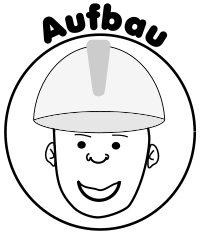 Teil 1 – Stromstärke vor und hinter dem Widerstand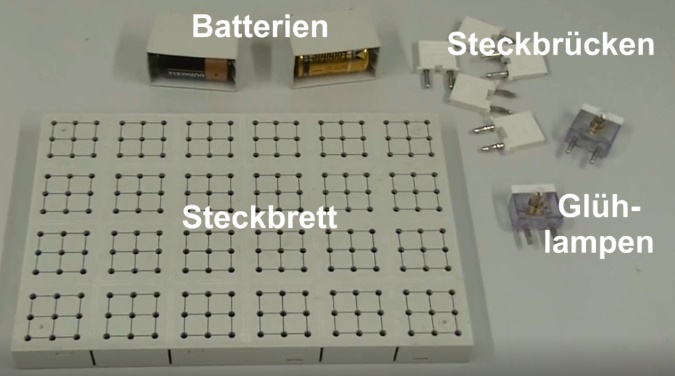 Für das Experiment benötigt ihr folgende Materialien. 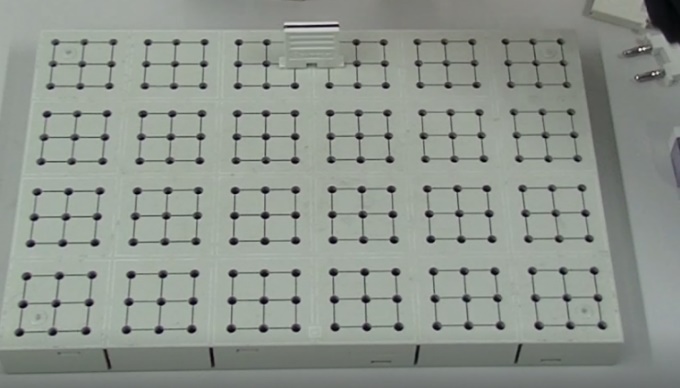 Steckt zunächst eine Steckbrücke in das Steckbrett. 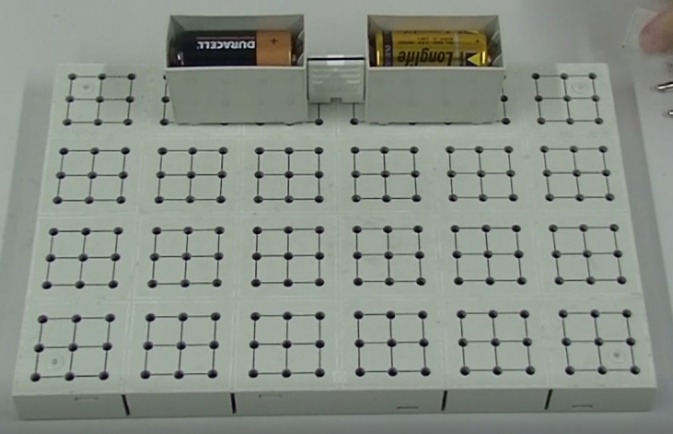 Steckt die beiden Batterien direkt neben die Steckbrücke, sodass der Pluspol der Batterien jeweils nach rechts zeigt.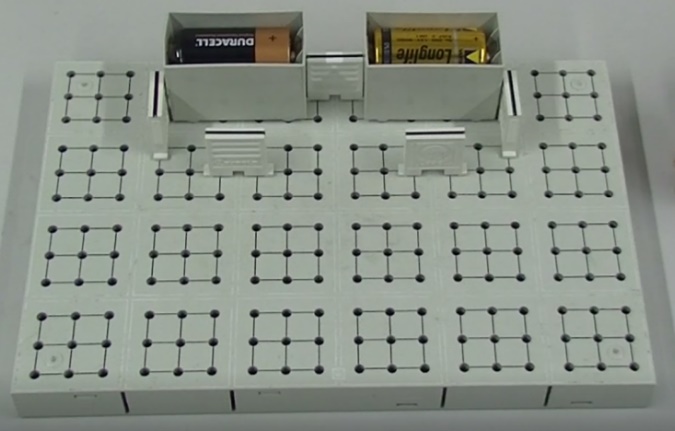 Steckt die nächsten vier Steckbrücken folgendermaßen       in das Steckbrett. 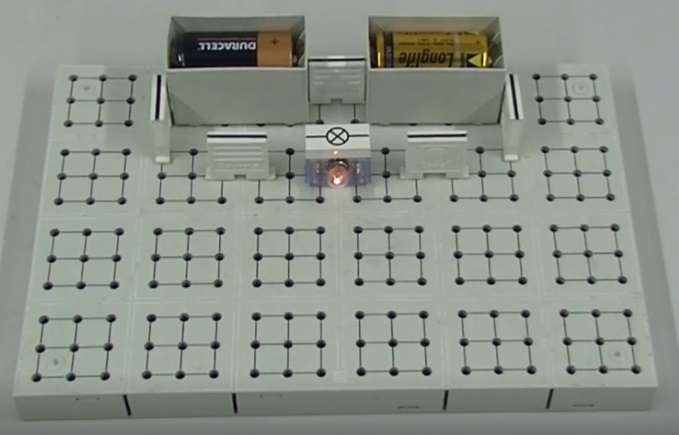 Steckt die Glühlampe in die Lücke zwischen die unteren        beiden Steckbrücke. 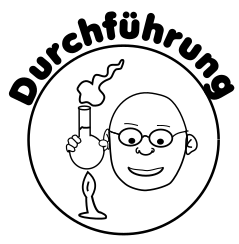 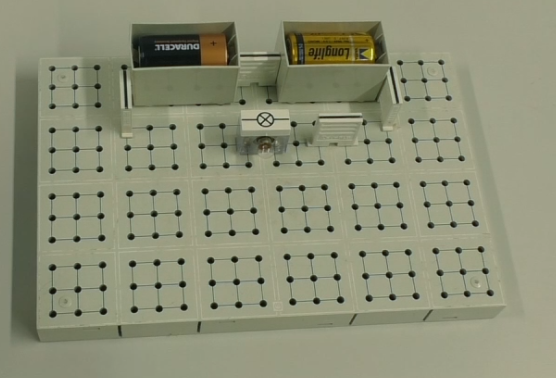 Entfernt nun die Steckbrücke links von der Glühlampe. 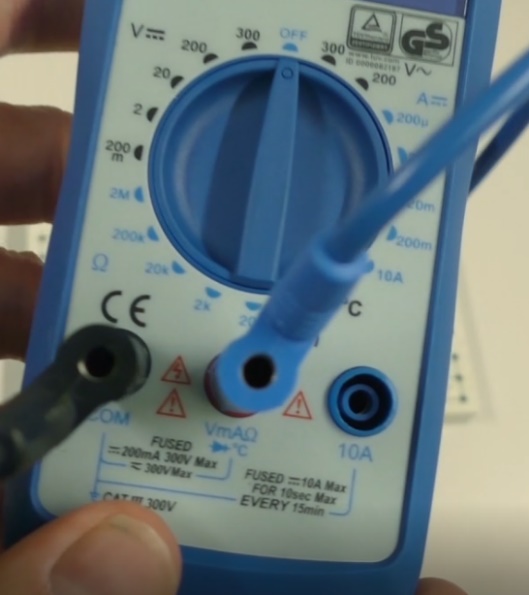 Steckt ein Stromkabel in den schwarzen und ein        Stromkabel in den roten Anschluss des Universal-       messgeräts. 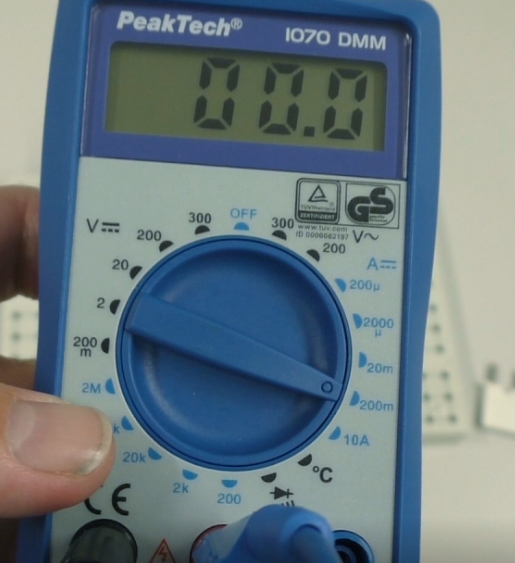 Stellt den Messregler auf 200m. 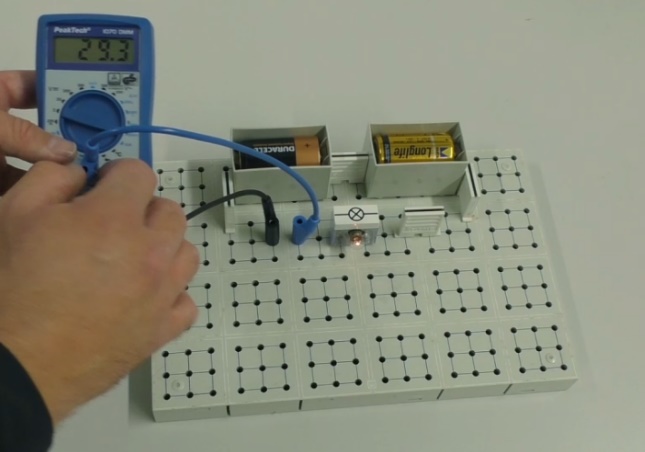 Steckt die beiden offenen Enden der Stromkabel        dort ein, wo vorher die Steckbrücke war.  Tragt den Wert           der Stromstärke auf dem Arbeitsblatt ein. 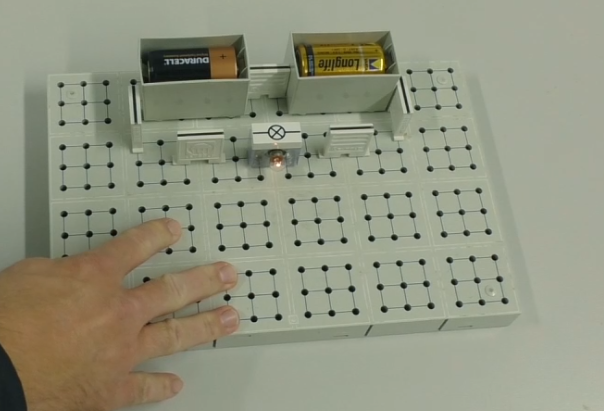 Entfernt die Stromkabel auf dem Steckbrett und setzt dort       wieder die Steckbrücke ein. 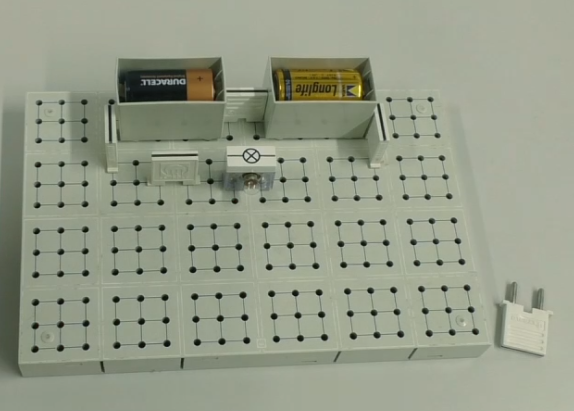 Entfernt die Steckbrücke rechts neben der Glühlampe. 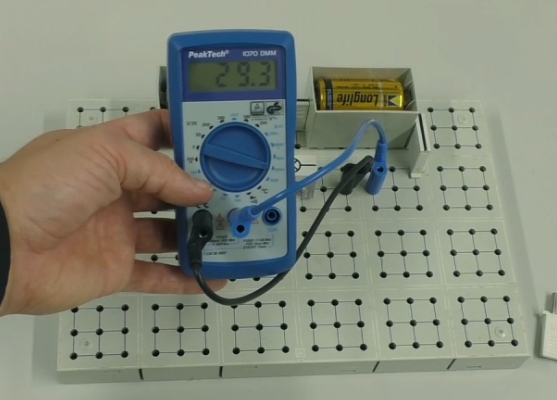 Steckt die beiden offenen Enden der Stromkabel        dort ein, wo vorher die Steckbrücke war.  Tragt den Wert         der Stromstärke auf dem Arbeitsblatt ein. Teil 2 – Stromstärke in einer Reihenschaltung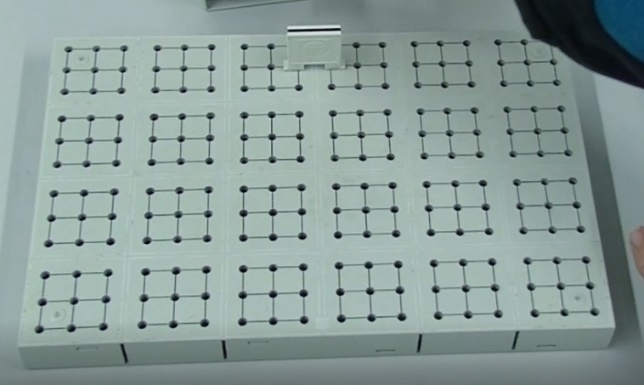 Steckt zunächst eine Steckbrücke in das Steckbrett. 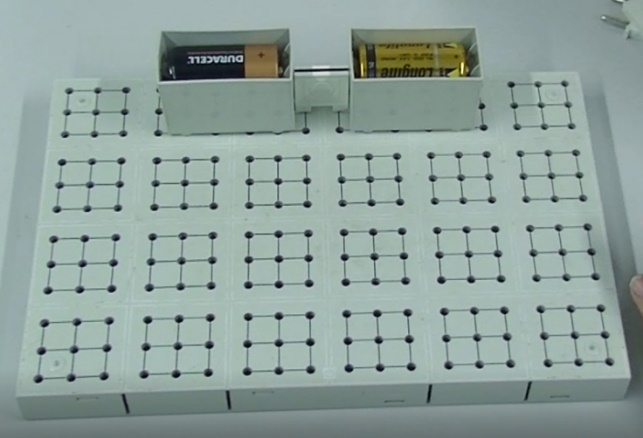 Steckt die beiden Batterien direkt neben die Steckbrücke,        sodass der Pluspol der Batterien jeweils nach rechts zeigt.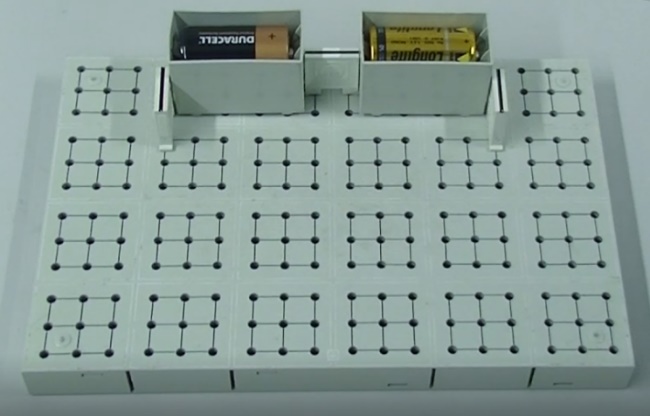 Steckt die nächsten beiden Steckbrücken folgendermaßen       in das Steckbrett. 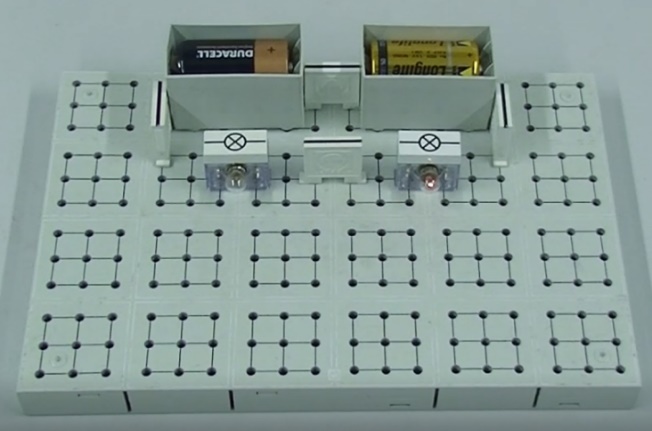 Steckt die beiden Glühlampe folgendermaßen in dasSteckbrett.  Steckt zwischen die beiden Glühlampen eine Steckbrücke. 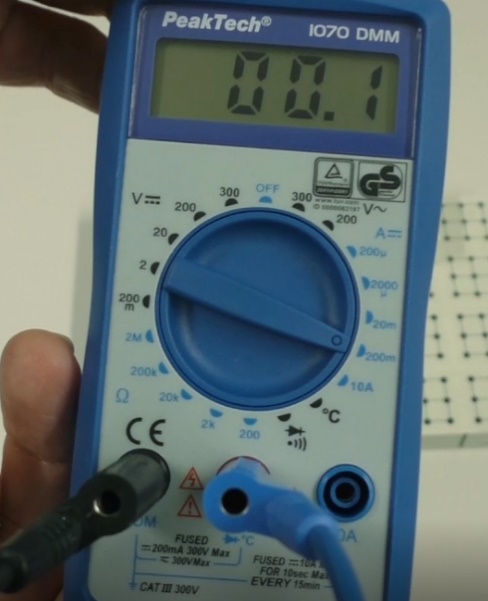 Steckt ein Stromkabel in den schwarzen und ein        Stromkabel in den roten Anschluss des Universalmessgeräts.        Stellt den Messregler auf 200m. 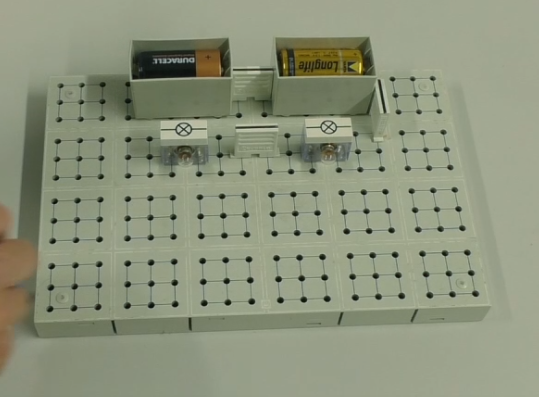 Entfernt nun die linke Steckbrücke. 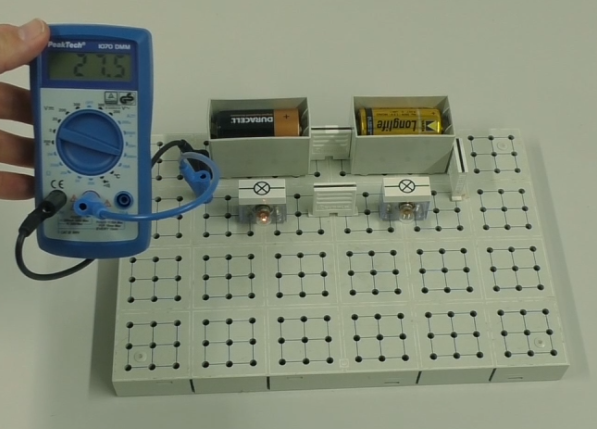 Steckt die beiden offenen Enden der Stromkabel        dort ein, wo vorher die Steckbrücke war.  Tragt den Wert der        Stromstärke auf dem Arbeitsblatt ein. 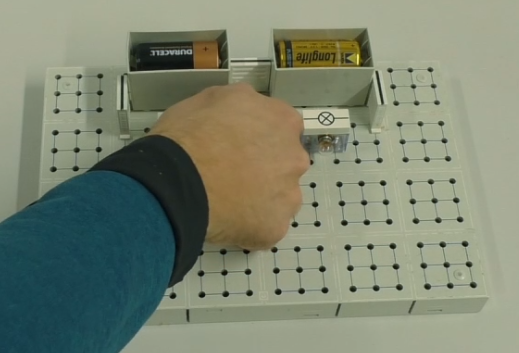 Entfernt die Stromkabel auf dem Steckbrett und setzt dort       wieder die Steckbrücke ein. 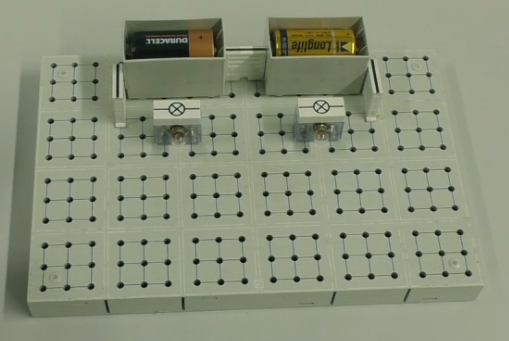 Entfernt die Steckbrücke zwischen den beiden Glühlampen. 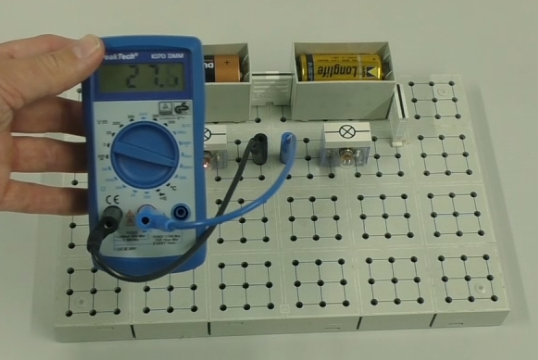 Steckt die beiden offenen Enden der Stromkabel        dort ein, wo vorher die Steckbrücke war.  Tragt den Wert der       Stromstärke auf dem Arbeitsblatt ein. 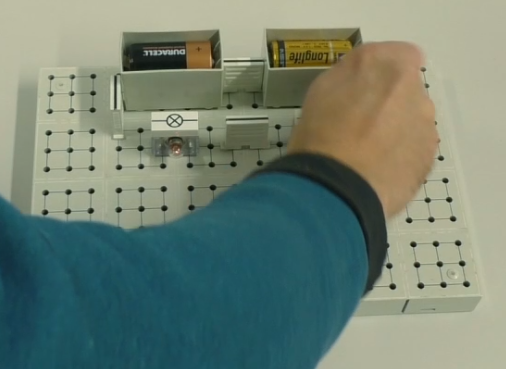 Entfernt die Stromkabel auf dem Steckbrett und setzt dort       wieder die Steckbrücke ein. 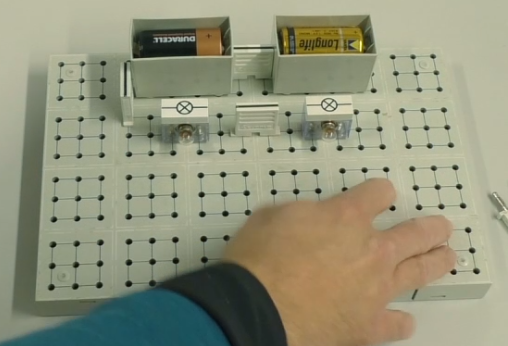 Entfernt die rechte Steckbrücke. 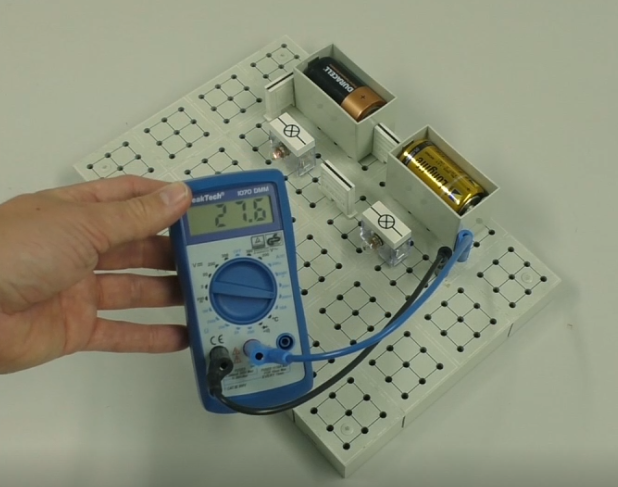 Steckt die beiden offenen Enden der Stromkabel        dort ein, wo vorher die Steckbrücke war. Tragt den Wert       der Stromstärke auf dem Arbeitsblatt ein. 